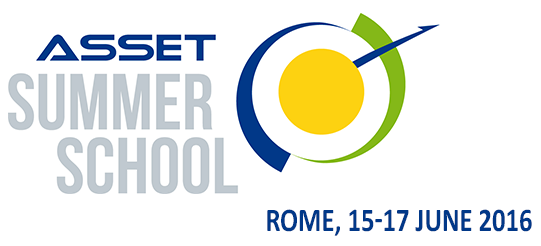 Form for Application In order to register  for the 2nd edition of the ASSET Summer School, please complete the application form here below and send it to eva.appelgren@iss.it  by  April 20,2016. (the form can also be sent by fax at the following number +39-06-49904110)The selection of the participant will be confirmed within May 5th, 2016.ANAGRAPHIC DATAANAGRAPHIC DATAFirst name:Surname: Place and Date of Birth:Address :Country:Telephone number:Email address:EDUCATION AND TRAININGEDUCATION AND TRAININGAcademic degreeWORK EXPERIENCEWORK EXPERIENCEOccupation or position held Brief description of current work (max 200 words)Name of Institution and locality MOTIVATION FOR PARTCIPATION AND EXPECTED IMPACT ON YOUR FUTURE WORK (max 300 words)MOTIVATION FOR PARTCIPATION AND EXPECTED IMPACT ON YOUR FUTURE WORK (max 300 words)PERSONAL SKILLSPERSONAL SKILLSProficiency level in English language (indicate if: basic, intermediate, advanced)